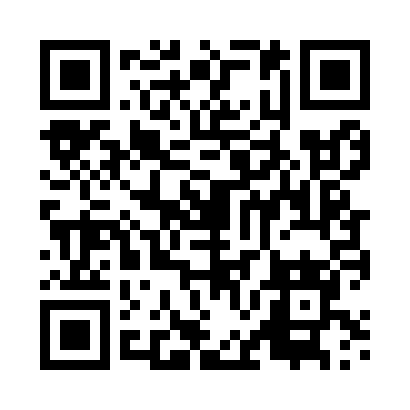 Prayer times for Cudow, PolandWed 1 May 2024 - Fri 31 May 2024High Latitude Method: Angle Based RulePrayer Calculation Method: Muslim World LeagueAsar Calculation Method: HanafiPrayer times provided by https://www.salahtimes.comDateDayFajrSunriseDhuhrAsrMaghribIsha1Wed2:345:0512:315:387:5810:172Thu2:315:0312:315:398:0010:203Fri2:275:0112:315:408:0110:244Sat2:234:5912:315:418:0310:275Sun2:194:5712:305:428:0410:306Mon2:174:5512:305:438:0610:347Tue2:164:5412:305:448:0810:378Wed2:154:5212:305:458:0910:379Thu2:154:5012:305:468:1110:3810Fri2:144:4912:305:478:1210:3911Sat2:134:4712:305:488:1410:3912Sun2:134:4512:305:498:1610:4013Mon2:124:4412:305:508:1710:4114Tue2:114:4212:305:518:1910:4115Wed2:114:4112:305:518:2010:4216Thu2:104:3912:305:528:2210:4317Fri2:104:3812:305:538:2310:4318Sat2:094:3712:305:548:2510:4419Sun2:084:3512:305:558:2610:4520Mon2:084:3412:305:568:2710:4521Tue2:084:3312:305:578:2910:4622Wed2:074:3112:305:578:3010:4723Thu2:074:3012:315:588:3210:4724Fri2:064:2912:315:598:3310:4825Sat2:064:2812:316:008:3410:4826Sun2:054:2712:316:008:3510:4927Mon2:054:2612:316:018:3710:5028Tue2:054:2512:316:028:3810:5029Wed2:044:2412:316:038:3910:5130Thu2:044:2312:316:038:4010:5131Fri2:044:2212:326:048:4110:52